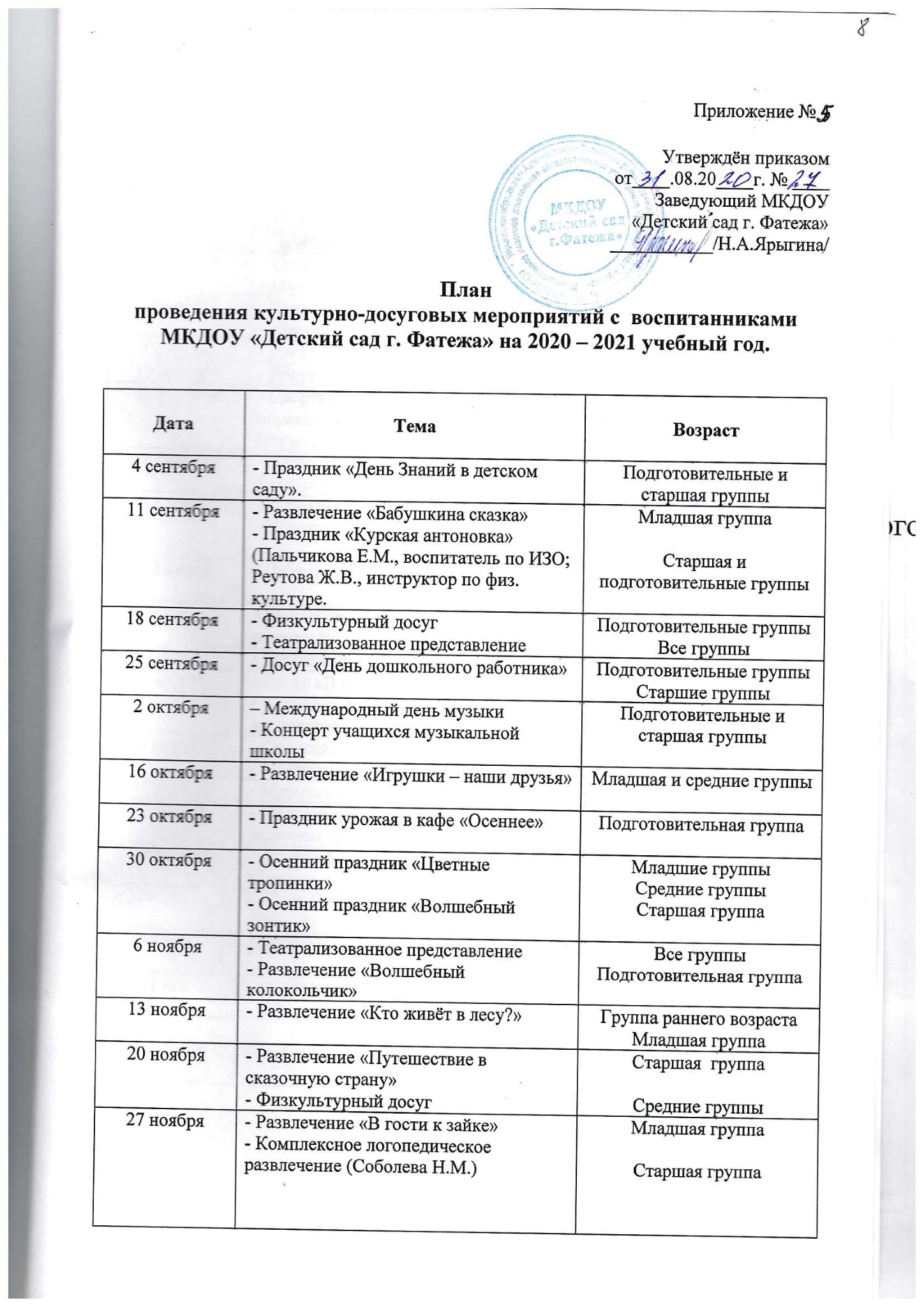 		4 декабря- Кукольный спектакльВсе группы11 декабря- Досуг «Музыка Свиридова»Подготовительные и старшие группы18 декабря- Спортивный досугСредние группы28-30 декабря- Новогодние праздникиВсе группы14-15 января- Прощание с ёлочкой.Все группы22 января- Спортивный досуг- Музыкальная карусель.Подготовительные группы.Старшие группы29 января- Кукольный спектакль- «Зимние забавы с Кошкой»Все группыМладшая группа5 февраля- Досуг «Весёлые ладошки»»Младшая группа12 февраля- Досуг «Весёлые музыканты»Средняя группа19 февраля- Спортивно-музыкальный праздник, посвящённый Дню защитника ОтечестваПодготовительные и старшая группы26 февраля- «Приходите, заходите на румяные блины» - праздник МасленицыВсе группы4,5 марта- «Праздник мам 8 марта».- Праздник «Мамин день»Младшие и средние группыСтаршие и подготовительные группы12 марта- Спортивный досугПодготовительные группы19 марта- Развлечение «Петрушка в гостях у малышей»Младшие группы26 марта- Развлечение «Последняя снежинка»Все группы2 апреля- Досуг «В гостях у бабушки»- Праздник Хохломы. (Пальчикова Е.М., воспитатель по ИЗО)Группа раннего возрастаСтаршая и подготовительные группы9 апреля- Спортивный досуг - Мобильный планетарий.Младшая группаВсе группы16 апреля- Музыкальный КВНПодготовительные группы23 апреля- Развлечение «Приключение в весеннем лесу»Средняя группа30 апреля- Весенний праздник «Разбудим Мишку»Младшая группа7 мая- «День Победы – праздник самый дорогой»Подготовительная группа14 мая- Досуг «Кто разбудит солнышко?»Младшая группа21 мая- Спортивный досуг- Шоу мыльных пузырей.Средние группыВсе группы27, 28 мая- Выпуск в школуВсе группы